СХЕМА ГРАНИЦ РЫБОВОДНОГО УЧАСТКА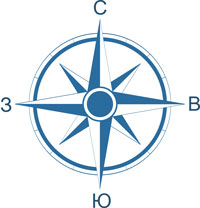 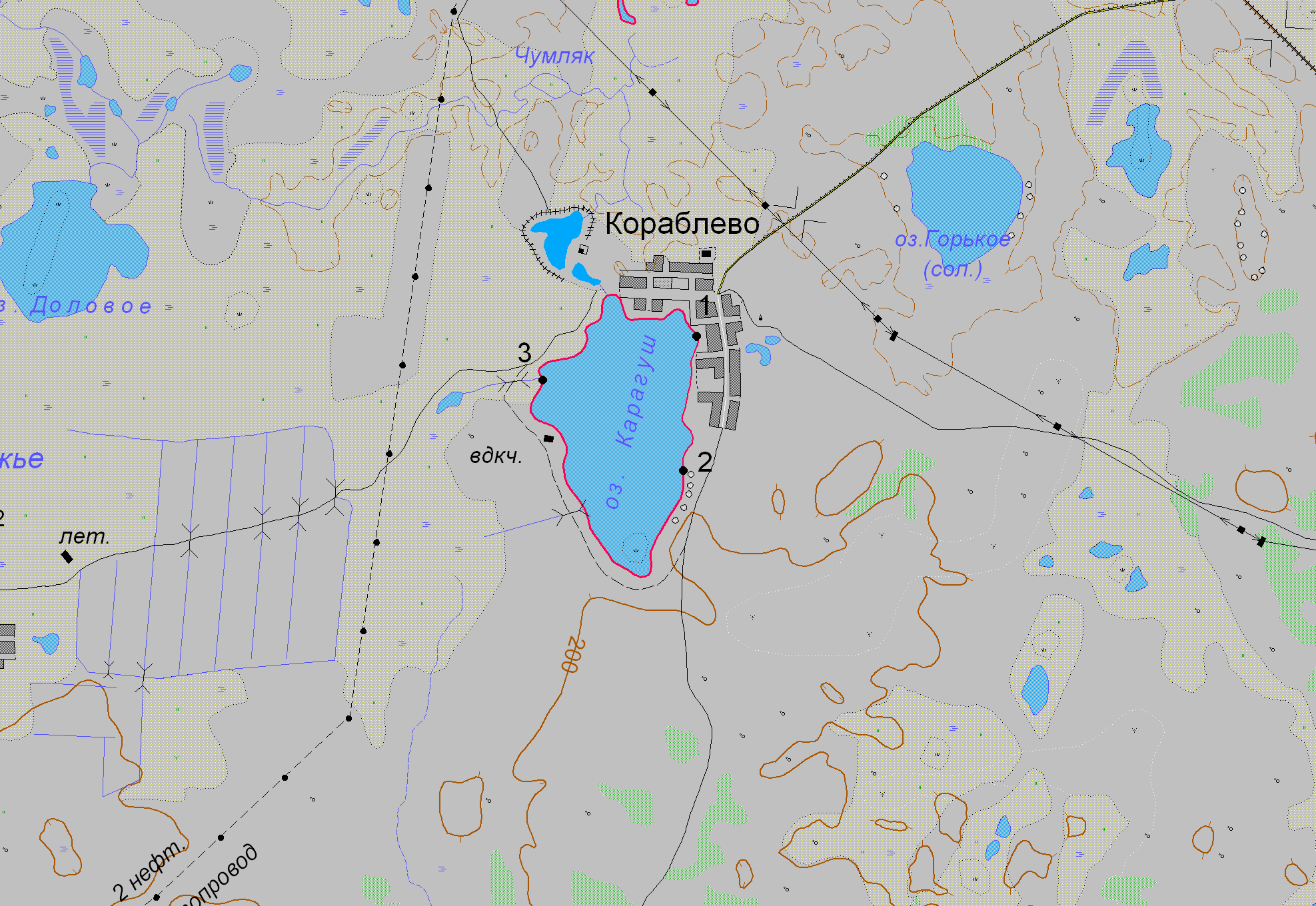 1:50 000Условные обозначения:Границы населенных пунктов;                    Границы рыбоводного участка;              	  Точки границ рыбоводного участка;Наименование рыбоводного участкаПлощадь рыбоводного участка, гаПлощадь водного объекта, гаГеографические координаты рыбоводного участкаГеографические координаты рыбоводного участкаГеографические координаты рыбоводного участкаЦель исполь- зованиярыбоводного участкаМесто располо- жения рыбоводногоучасткаНаименование рыбоводного участкаПлощадь рыбоводного участка, гаПлощадь водного объекта, га№ точкиС.Ш.В.Д.Цель исполь- зованиярыбоводного участкаМесто располо- жения рыбоводногоучасткаОзеро Карагуш152,0152,012354°55’40”54°55’16”54°55’32”61°42’16”61°42’11”61°41’20”Товарное рыбоводствоЕткульский муниципальный район